Омская область, город ОмскВсероссийский конкурс экологических проектов: «Волонтеры могут все»Номинация: «Друзья наши меньшие»Проект под названием: «Двойная помощь: экологическая благотворительная акция в поддержку приюта для животных»           Омский государственный педагогический университет,Филологический факультет Руководитель: руководитель волонтерского отряда филологического факультета «Опека» Чулкова Виктория ВасильевнаПаспорт проектаПроект под названием: «Двойная помощь: экологическая благотворительная акция в поддержку приюта для животных»Омский государственный педагогический университет, филологический факультет644099, Омская область, г. Омск,  улица Партизанская 4а, https://omgpu.ru , +7 (3812) 23-12-20Руководитель: Чулкова Виктория Васильевна, руководитель волонтерского отряда филологического факультета «Опека»Команда проекта:Жигала Кристина Гельдымуратовна Логинова Наталья Сергеевна  Малштейн Елизавета ОлеговнаЧулкова Виктория ВасильевнаЦель проекта: организовать помощь животным через благотворительный сбор макулатуры. Задачи проекта:Распространить информацию о старте акции “Благотворительный сбор макулатуры” с помощью информационного поста в группе волонтерского отряда «ОПЕКА», филологического факультета, ОмГПУ и размещения афиш в корпусах;Организовать пункты сбора и назначить ответственных за сортировку макулатуры;Найти организации, занимающиеся вывозом макулатуры, и организовать её вывоз из пунктов приёма;Приобрести нужный корм/медикаменты для животных и доставить в приют, предварительно связавшись с директором/работниками приюта;Организовать выезд волонтеров в приют и оказать физическую помощь в приюте.Целевая аудитория проекта: студенты и преподаватели  Омского государственного педагогического университета.Сроки и период реализации проекта (в том числе реализованные или планируемые):Примерный период акции: 1-2 месяцаРеализуемые:За 2020 год: Акция: с 19 октября по 3 декабря (продление акции в связи с ситуацией пандемии в городе и переводе студентов в формат дистанционного обучения) 2020 г.Выезд: 20 декабря  2020 г.Планируемые:2021 год: Акция: с 18 октября по 18 ноября 2021 г.Выезд: 21(28) ноября 2021 г.География проекта: Благотворительная акция по сбору макулатуры будет проходить:г.Омск, Омский государственный педагогический университет. Задействованные корпуса ОмГПУ: 1 корпус ОмГПУ (ул.наб.им.Тухачевского, 14)2 корпус ОмГПУ(ул.Партизанская, 4а) - основной3 корпус ОмГПУ (ул.Интернациональная,6)4 корпус ОмГПУ (ул.Романенко, 16)5 корпус ОмГПУ (ул.Проспект Мира, 32)Выезд в приют: г.Омск, Омский государственный педагогический университет Приют для собак Омской Региональной Общественной Организации Защиты Животных "Друг"(2-я Учхозная ул., 2А, Омск)Краткое описание механизма реализации проекта Организация благотворительной акции по сбору макулатуры: 1 этап (организационный)На 1 этапе будут обучены и назначены ответственные люди-волонтеры по каждому виду работы:Организация работы пунктов приема макулатуры в каждом корпусе, координационная работа с представителями факультетов);Подготовка и размещение афиш в каждом корпусе ОмГПУ;Подготовка информационного поста в группе отряда в социальной сети Вконтакте, платформе Instagram и его распространение в группах факультета, университета, профилях в Instagram;регулярная сортировка макулатуры;вынос макулатуры в специализированную машину в день вывозы макулатуры из корпусов.2 этап (основной): Осуществление всех видов работ, перечисленных на 1 этапе.2.1.Ответственный связывается с представителями факультетов, корпусов, других отрядов, Волонтерского центра ОмгПУ и  создает пункты приема макулатуры в каждом корпусе. 2.2. Ответственный создает, печатает, развешивает афиши в каждом корпусе ОмГПУ.2.3. Ответственный пишет информационный пост в группе отряда в социальной сети Вконтакте, платформе Instagram и распространяет информацию в группах факультета, университета, профилях в Instagram,2.4. Ответственные производят регулярную сортировку макулатуры, соблюдают порядок в пунктах приема.3 этап (завершающий): 3.1.Вывоз макулатуры со всех пунктов приема в один корпус на ул.Партизанской 4а (2 корпус). Выполняет ответственный за координационную работу с представителями факультетов. 3.2.Окончательная сортировка макулатуры (отдельно раскладываются книги, бумага и тетради, коробки и т.п.). Выполняет ответственный за сортировку.3.3.Организация вывоза макулатуры. Здесь также назначен ответственный. Его задачи: найти организацию, занимающуюся вывозом макулатуры, связаться с ней, нанять машину и найти людей – волонтеров/студентов ОмГПУ, которые помогут вынести макулатуру.3.4.Собственно вывоз макулатуры и получение финансовых средств. Приобретение материальной помощи и организация выезда в приют “Друг”: 1 этап: 1.1. Выбор и назначение даты выезда. Информационные посты о приближающемся выезде в группах отряда, факультетов в социальной сети Вконтакте, платформе Instagram. 1.2. Заказ/покупка корма, медикаментов на вырученные средства с благотворительной акции по сбору макулатуры.2 этап:  выезд в приют в назначенный день и время. Оказание физической помощи волонтерами по просьбе работников и директора приюта “Друг” (выгул собак, уборка снега, уборка территории, помещений, вольеров, покраска вольеров) 3 этап: подведение итогов, написание финального поста с освещением результатов приема макулатуры, приобретенной материальной помощи (корм / медикаменты / средства ухода), итоги выезда в приют, благодарность за участие.Ожидаемые (достигнутые) результаты проекта (количественные и качественные):Достигнутые результаты (за 2020 г):Удалось привлечь внимание студентов и преподавателей главного, второго и третьего корпусов.Удалось собрать 378 кг макулатуры и приобрести 32 кг корма и 12 кг геркулеса для собак из приюта “Друг”. Удалось посетить приют в составе 6 человек. Помощь состояла в уборке снега, находящегося на территории приюта (всего было очищено 2 вольерных сектора), а также в выгуле собак. Ожидаемые результаты (на 2021 г):Привлечь внимание студентов и преподавателей всех корпусов.Найти партнеров в ВУЗе среди других студенческих и педагогических организаций;Собрать более 400 кг макулатуры и приобрести более 50 кг кормаПосетить приют в составе более 10 человек.Привлеченные партнеры проекта:Деканат филологического факультета ОмГПУСтуденческий совет филологического факультета ОмГПУВолонтерский центр ОмГПУМультипликативность (тиражируемость) проекта:Привлечение сторонних организаций, других учебных учреждений к участию в благотворительной акции по сбору макулатуры. Все мероприятия проекта будут освещаться не только в соц.сетях и платформах интернета, но и в региональных СМИ. Благодаря этому увеличатся объёмы при сборе макулатуры, будет приобретаться материальная помощь не только приюту “Друг”, но и другим приютам г.Омска и Омской области. Данный проект будет развиваться и осуществляться каждый год. Приложения (ссылки, сканы, фото и т.п.)Ссылки: Группа волонтерского отряда филологического факультета «ОПЕКА»: https://vk.com/opeka_omgpu Публикации в группе по этапам проекта:https://vk.com/opeka_omgpu?w=wall-59477937_374 https://vk.com/opeka_omgpu?w=wall-59477937_401 https://vk.com/opeka_omgpu?w=wall-59477937_405 Приложение 1. Афиша (2020 г.) 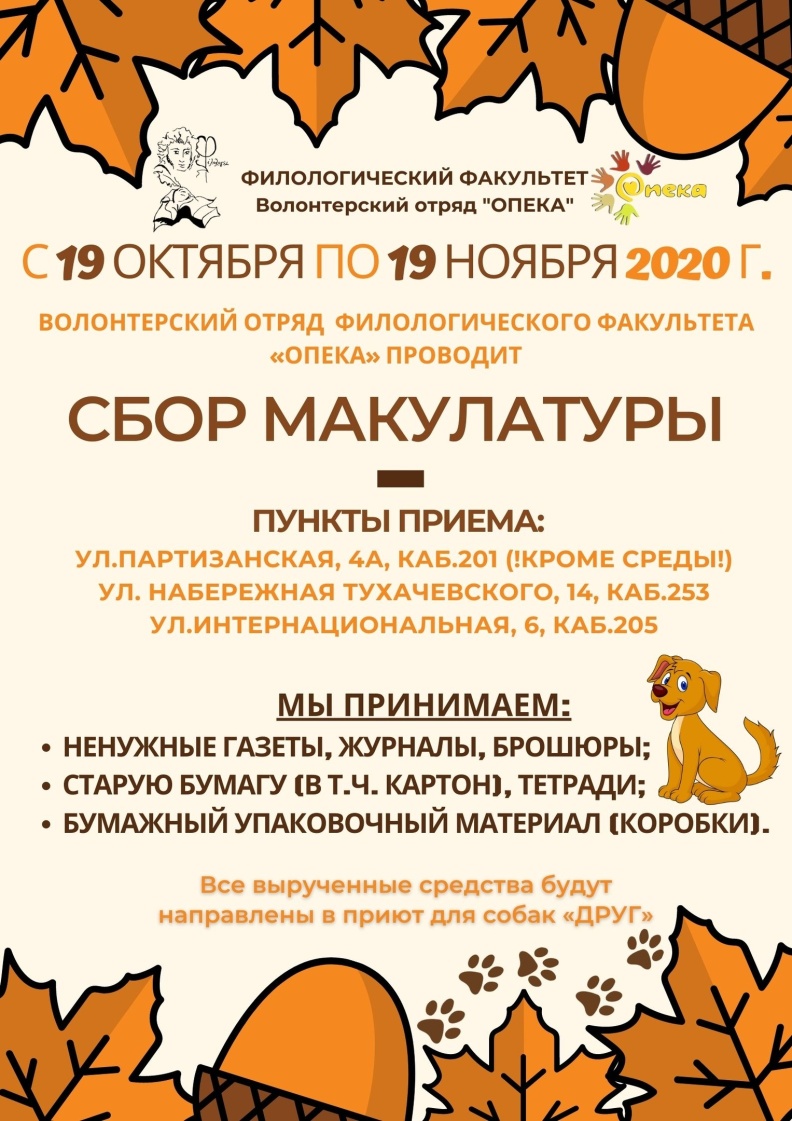 Приложение 2. Фото с выезда в приют и приобретенной материальной помощи (2020 г.)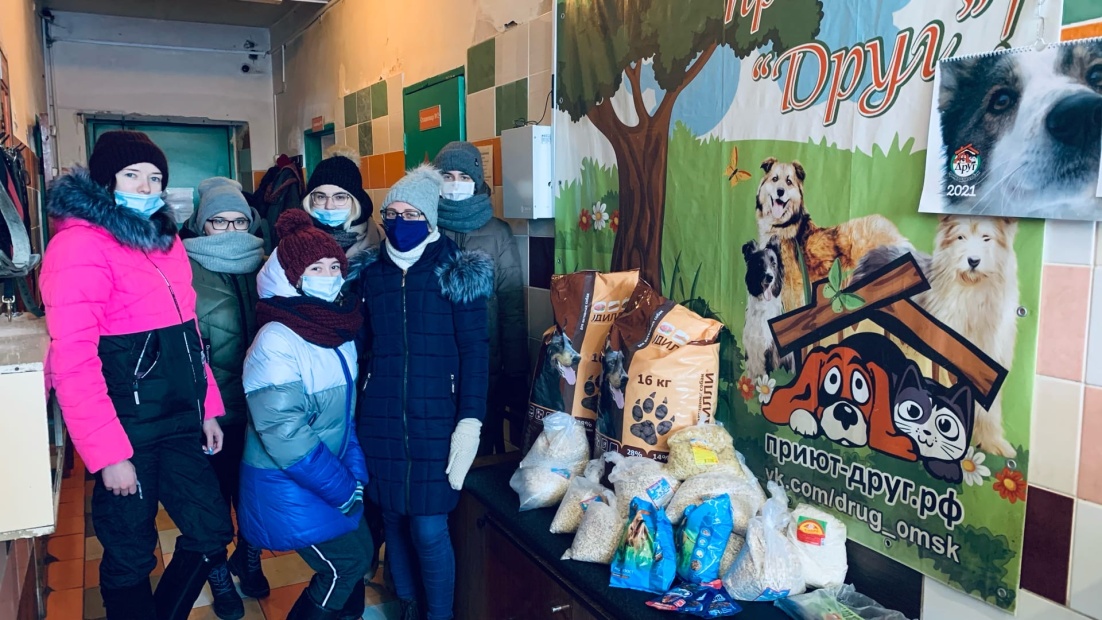 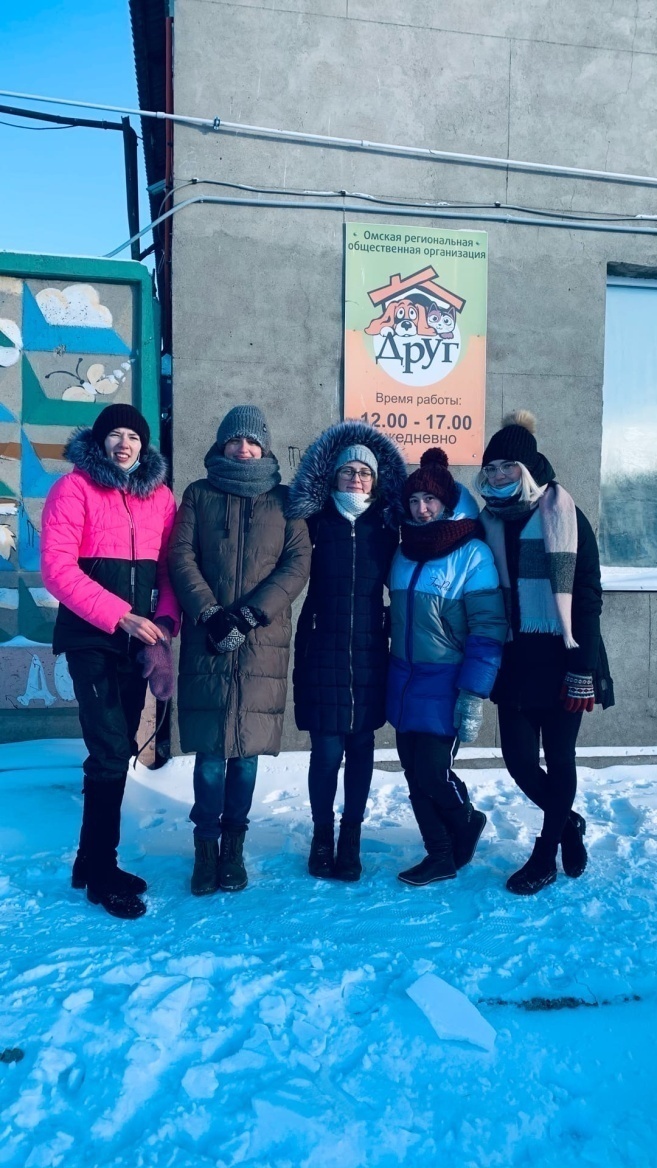 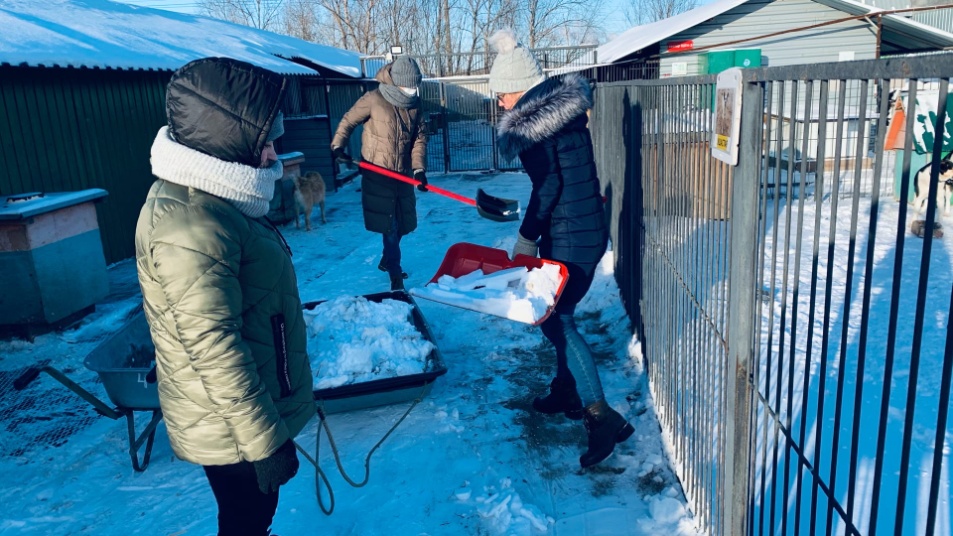 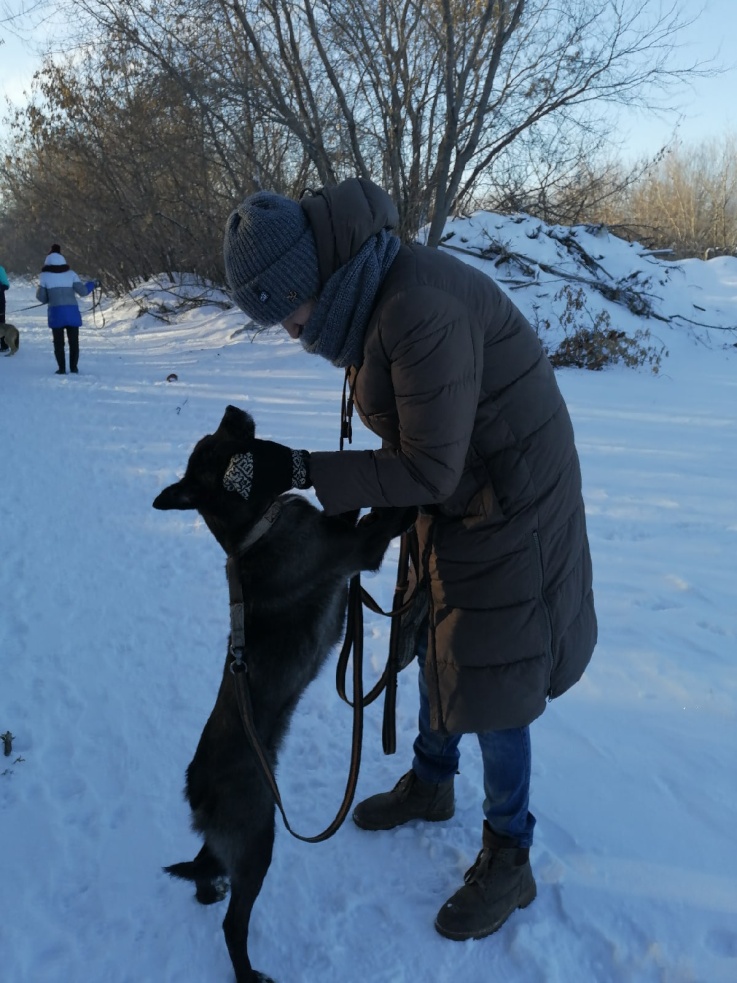 